	       SAVEZ ŠKOLSKIH ŠPORTSKIH DRUŠTAVA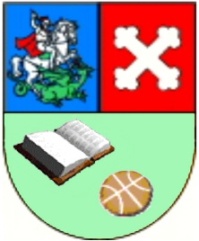 	BJELOVARSKO-BILOGORSKE ŽUPANIJEBILTENPoluzavršno natjecanjeDržavnog prvenstva skupine „Sjever“ u rukometu za djevojčice 5. i 6. razredaosnovnih škola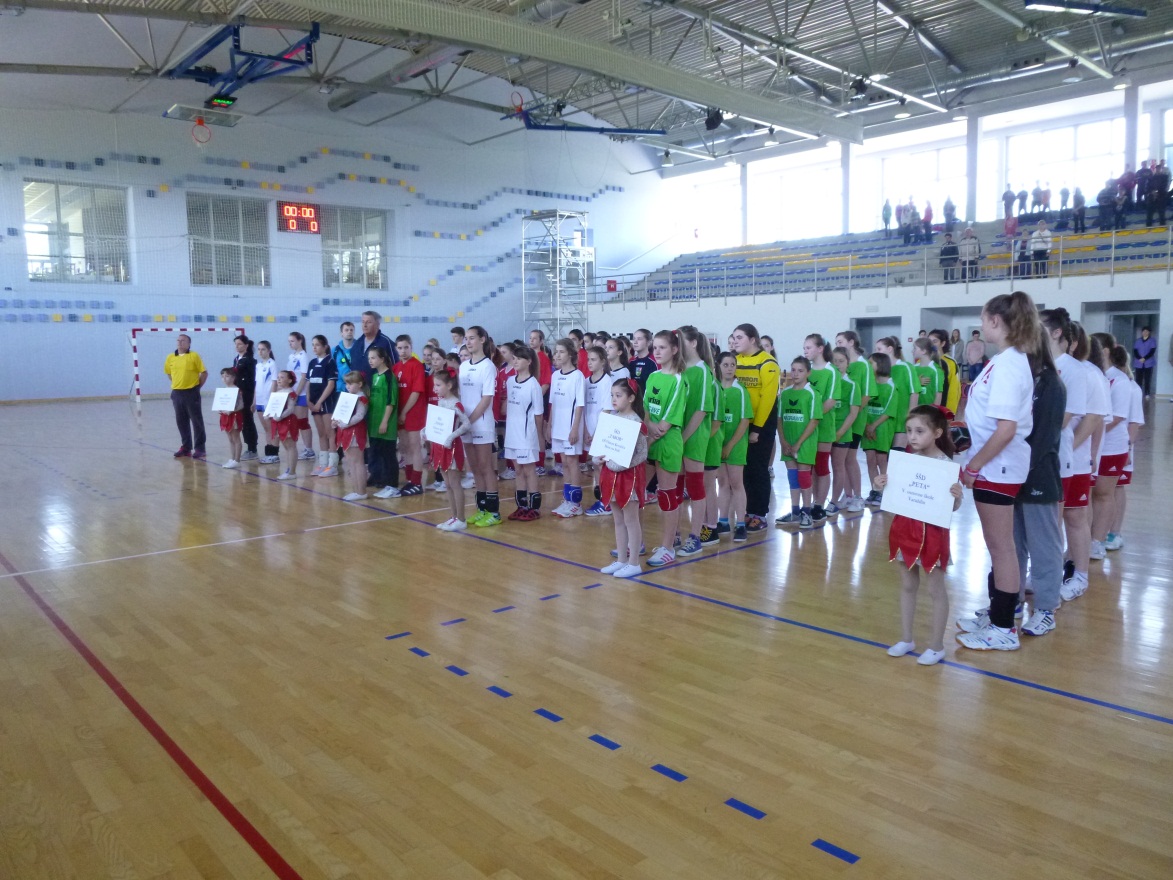 U Garešnici, 19. svibnja 2014. godinePoluzavršno natjecanje Državnog prvenstva skupine „Sjever“ u rukometu za djevojčice 5. i 6. razreda osnovnih škola održano je u školsko-sportskoj dvorani Srednje škole Augusta Šenoe Garešnica.VREMENIK NATJECANJAdo 09,30sati		Dolazak ekipa i predaja dokumentacije09,30 – 10,00 sati 	Doručak, pregled dokumentacije i izvlačenje startnih brojeva10,00 – 10,10 sati 	Otvaranje natjecanja10,15 – 16,00 sati	Natjecanje16,00 – 16,05 sati	Proglašenje pobjednika16,05 – 16,35 sati	RučakNATJECATELJSKO POVJERENSTVO: SUCI:Natjecanje je provedeno prema Propisniku Državnog prvenstva školskih športskih društava Republike Hrvatske za učenike 5. i 6. razreda za školsku godinu 2013./2014. Nastupna poluzavršnom natjecanju Državnog prvenstva skupine „Sjever“ izborile su slijedeće ekipe:ŠŠD BRAĆA RADIĆ Osnovne škole Braće Radić Koprivnica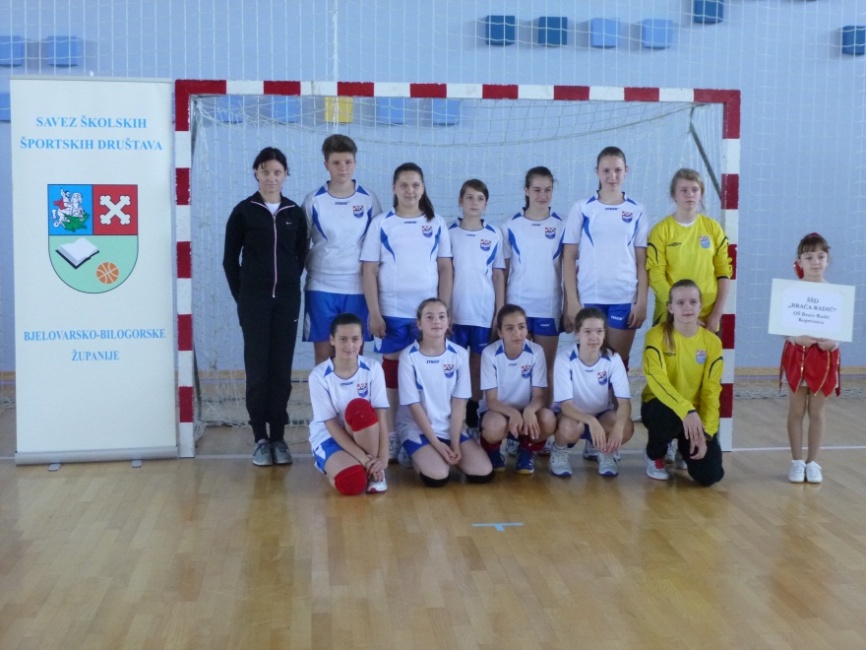 ŠŠDPETA V. osnovne školeVaraždin 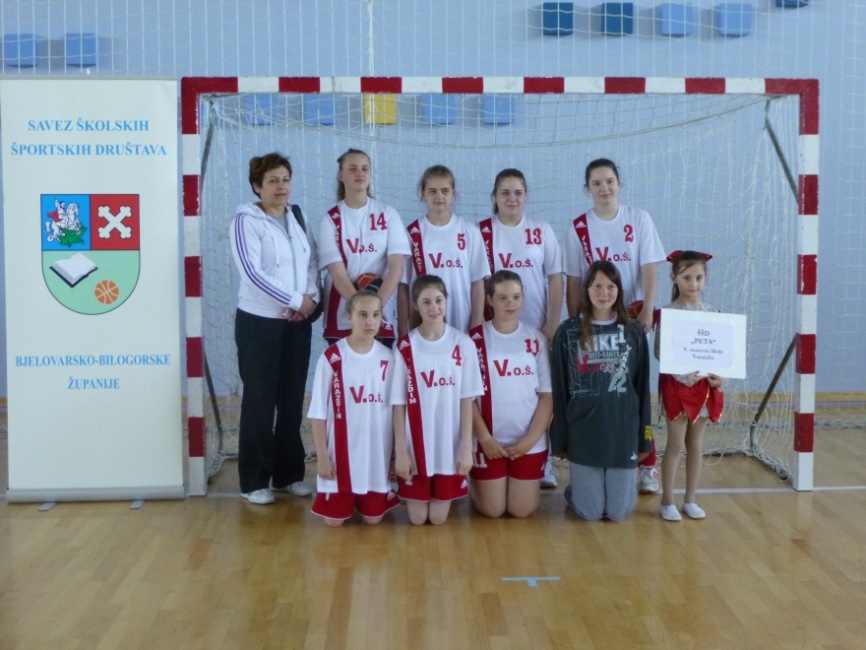 ŠŠD VIHOR Osnovne škole Garešnica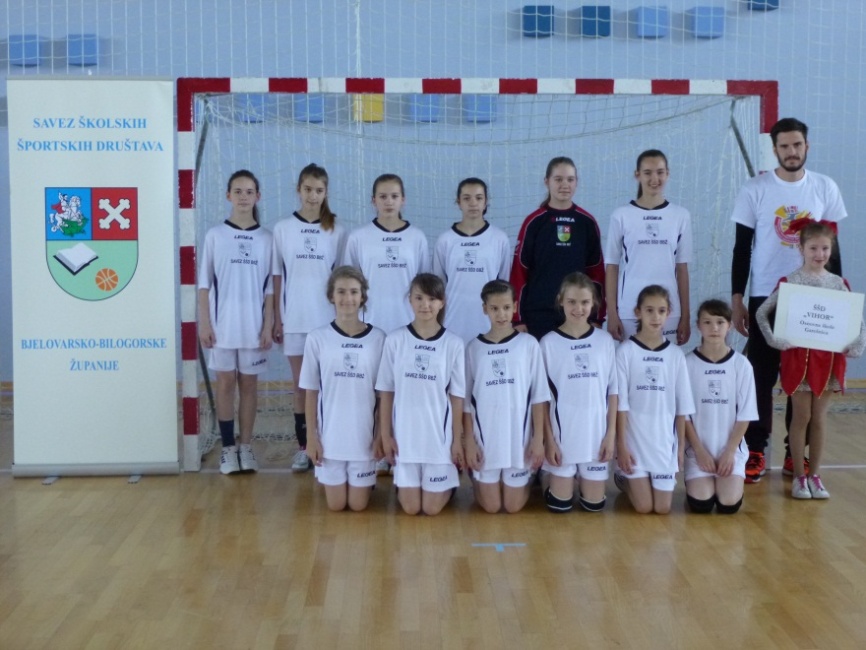 ŠŠD TABOR Osnovne škole Viktora Kovačića Hum na Sutli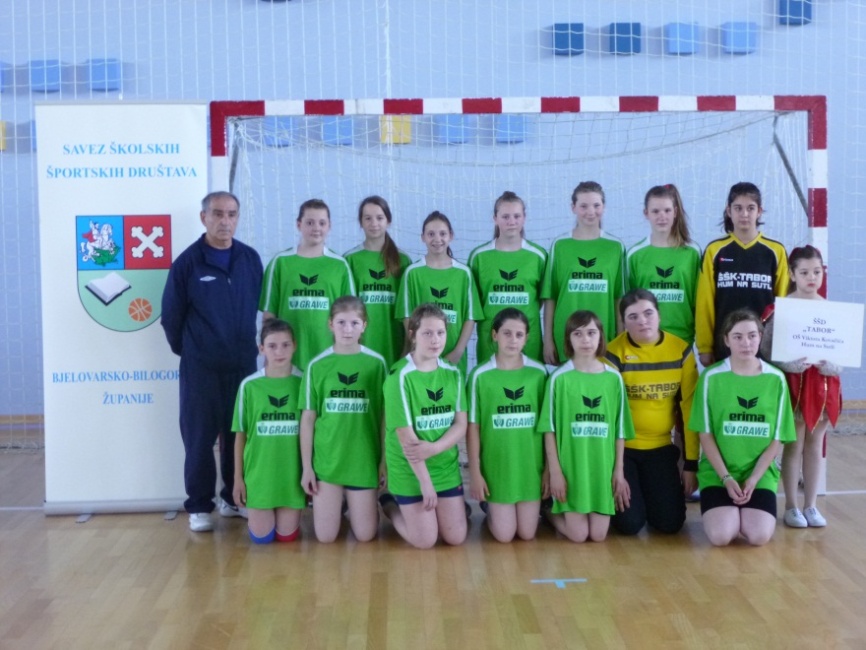 ŠŠD JELKOVEC Osnovne škole Jelkovec Zagreb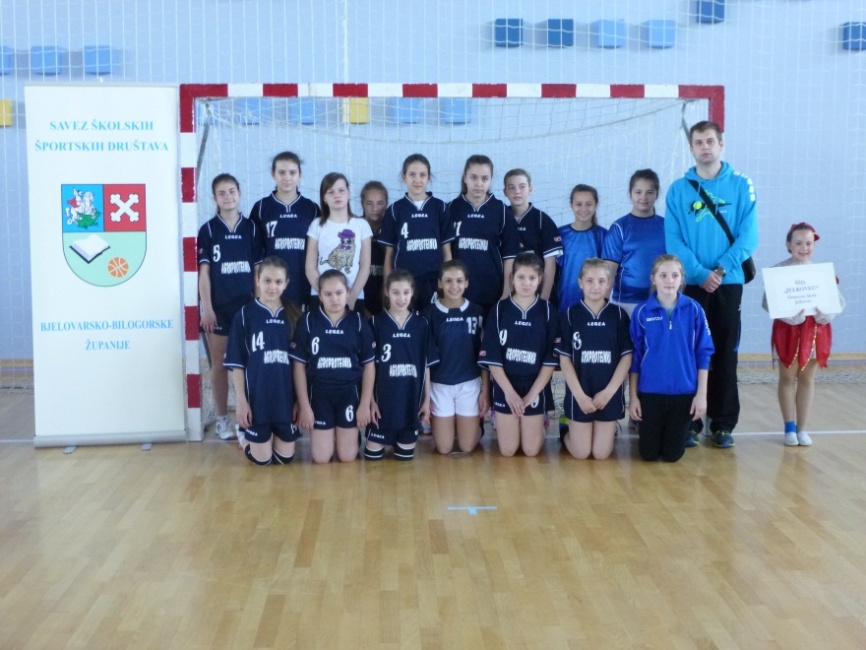 ŠŠD MLADOST Osnovne škole Prelog 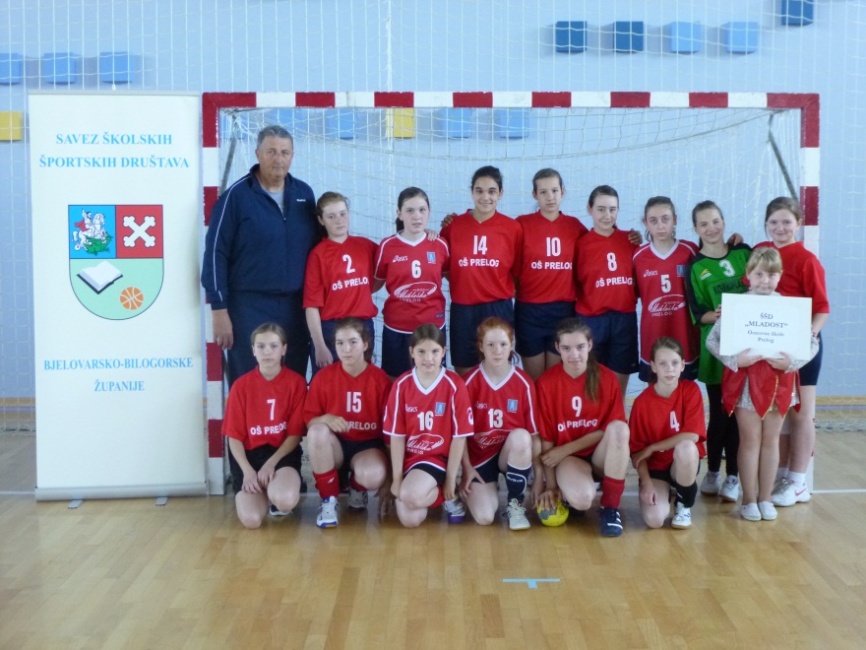 Voditelji školskih športskih društava izvukli su slijedeće startne brojeve za svoje ekipe: A1. ŠŠD PETA 					B1. ŠŠD TABOR	A2. ŠŠD VIHOR					B2. ŠŠD MLADOST			A3. ŠŠD BRAĆA RADIĆ				B3. ŠŠD JELKOVEC			REZULTATIPOLUFINALEFINALE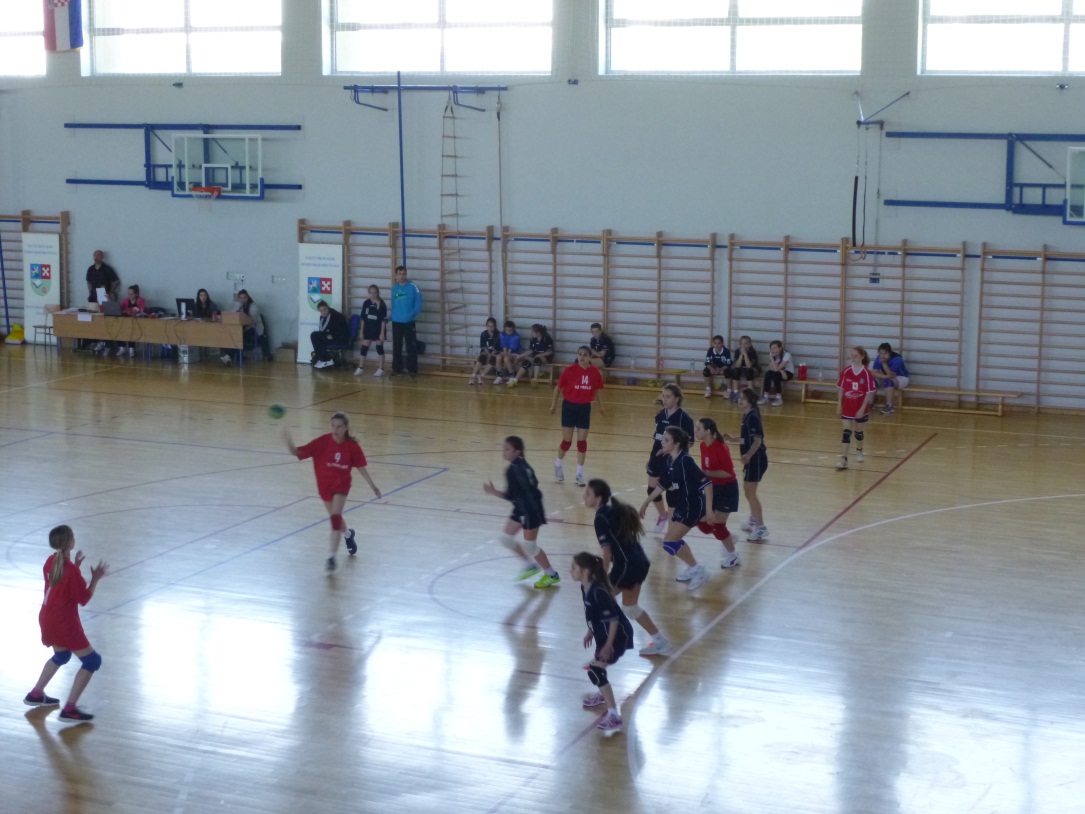 KONAČNI POREDAKLOVORKAMARUŠEVECJASMINAMARKIĆBOŽIDARŽEGARACHANNAANTARIVANBERTOVIĆMATIJABAOTIĆTOMISLAVFLINTAIVICAGOLUBIĆJOZOSUŠILOVIĆROBERTKOŽUHARRBIME IME PREZIME1DAJANA DAJANA RANILOVIĆ2ELAELABEBEK3SARASARADELIMAR4ANAMARIAANAMARIABRAČKO5PATRICIAPATRICIAFIRŠT6INESINESKOLAR7TAMARATAMARABOGDAN8MARSELAMARSELANEMEC9MAGDALENAMAGDALENALONČARIĆ10RITA REARITA REAPAVIĆ11SARASARABALTIĆVODITELJEKIPEVODITELJEKIPEJasminaMarkićRBIME IME PREZIME1LANALANABARTOLIĆ2REBEKAREBEKAOREŠKI3SARASARAŠOPAR4IVAIVAMANDIĆ5ENAENAKIŠIĆEK6ANA-MARIJAANA-MARIJADRAGIČEVIĆ7TEATEAMELIŠ8VITAVITANJEGOVECVODITELJ EKIPEVODITELJ EKIPELovorka MaruševecRBIME IME PREZIME1GRETAGRETAUĐBINAC2KORINAKORINAROHLIK3PATRICIJAPATRICIJASANTO4KATJAKATJACUPEK5BARBARABARBARAFARKAŠ6LUCIJALUCIJAMILINKOVIĆ7TAMARATAMARASANTO8LUCIJALUCIJALACKOVIĆ9ANAANAŽIHER10GRETAGRETAGREIDL11LEONARDALEONARDABENGEZ12KARLAKARLAŠAPINAVODITELJ EKIPEVODITELJ EKIPEMatija BaotićRBIME IME PREZIME1ARIJANAARIJANAKRIZMANIĆ2MARTAMARTAŠTEVINOVIĆ3SABINASABINATEPEŠ4SELENASELENAŠKRNIČKI5MATEAMATEAŽERJAV6SARASARAGLUHAK7ANAMARIJAANAMARIJAGLUHAK8LORENALORENAMIKŠA9KSENIJAKSENIJAKROŠLIN10MANUELAMANUELAŽNIDAREC11DARIADARIAVINCELJ-KIDRIĆ12MONIKAMONIKAJURAK13LEALEAKRSNIK14DRAŽENKADRAŽENKATEPEŠVODITELJ EKIPEVODITELJ EKIPEHanna AntarRBIME IME PREZIME1KATARINAKATARINALOKAS2ANDREAANDREAFRČKO KESER3DOROTEADOROTEAĆORAŠ4MIAMIAMARČINKO5MARIJAMARIJASIMANI6MELANIEMELANIERAJKOVIĆ7ANA-MARIJAANA-MARIJABIKIĆ8MARTAMARTASUŠAC9ZRINKAZRINKAERCEGOVAC10MATEJAMATEJAPERKO11TIHANATIHANAŠPANIĆ12LEONARDALEONARDARUMENJAK13SARASARAGAVRILOVIĆ14NIKOLINANIKOLINAJURAKIĆVODITELJ EKIPEVODITELJ EKIPEIvan BertovićRBIME IME PREZIME1EMAEMAKOS2MELITAMELITARUŽMAN3TANJATANJANOVAK4NIKANIKASRAKA5MATEAMATEAHABUŠ6DANIJELADANIJELAVLAH7NIKANIKASTRAHIJA8IVONAIVONAGOSARIĆ9EVAEVAGLAVINA10ANTONIAANTONIAROĐAK11TONKATONKAHOZJAK12LORENALORENAHABOLA13ANJAANJASTRAHIJA14REAREAROĐAKVODITELJ EKIPEVODITELJ EKIPEBožidarŽegaracŠŠDŠŠDREZULTATREZULTATREZULTATVIHORBRAĆA RADIĆ28:17MLADOSTJELKOVEC11:17PETAVIHOR9:15TABORMLADOST10:15BRAĆA RADIĆPETA12:20JELKOVECTABOR13:6ŠŠDŠŠDREZULTATREZULTATREZULTATVIHORMLADOST22:16PETAJELKOVEC15:13ŠŠDŠŠDREZULTATREZULTATREZULTATVIHORPETA22:11 POR.IME ŠKOLEIME ŠŠD-aMJESTO1Osnovna škola GarešnicaVIHORGarešnica 2V. osnovna školaPETAVaraždin 3Osnovna škola PrelogMLADOSTPrelog 3Osnovna škola JelkovecJELKOVECZagreb5Osnovna škola Braće RadićBRAĆA RADIĆKoprivnica 5Osnovna škola Viktora KovačićaTABORHum na Sutli